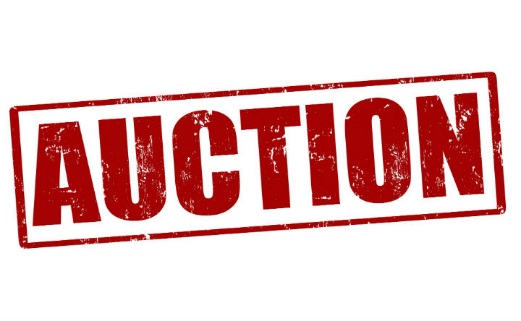 SATURDAY, AUGUST 10TH 2019At the Smith & Co, Auction Facility10762 US Hwy 412, Mooreland, OKAuctioneer:  Ira Y. Smith –ATS, R.E. BrokerTractors, Trucks, MachineryWe are accepting quality consignment items.PLEASE NO SMALL OR MISCELLANEOUS ITEMS.For best advertisement have your list of itemsIn by July 5, 2019Lists can be faxed to 580-254-3535E-Mailed to smithco2@pldi.netCall us at 580-254-3975You can bring the list by the office or mail them to 1102 Oklahoma Avenue Woodward, OK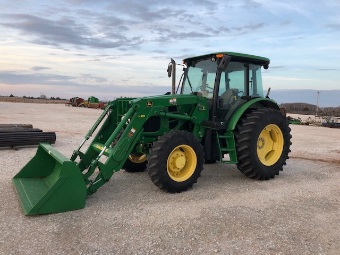 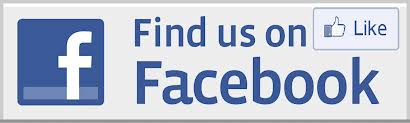 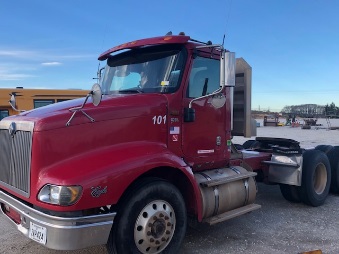 